Pracovný list – vodné rastliny- 5.BDoplň : - Skupina mikroorganizmov voľne sa vznášajúcich vo vode sa nazýva ........................... - Organizmy podobné riasam, ktoré žijú vo vodnom alebo vlhkom prostredí sa nazývajú .............................................................................................................................................. - Riasy majú jednoduchú stavbu tela, obsahujú zelené farbivo a vďaka nemu môžu vykonávať zložitú premenu anorganických látok na organické, čiže ............................................. .- Poznáme jednobunkové riasy ,napr.:............................................... a mnohobunkové riasy, napr. ................................................. ......... - Riasa váľač gúľavý tvorí skupinu buniek, ktorá sa nazýva: .......................................... .Pospájaj výrazy medzi stĺpcami: Červenoočko			 jednobunková  riasa 			tvorí dlhé vlákna Závitnicovka			 mnohobunková  riasa 		pohyb bičíkom Poznáš vodné rastliny ? ( správny názov podčiarkni ) a, Chránená rastlina , listy voľne plávajú na hladine, výrazné žlté kvety:žaburinka menšia / lekno biele / leknica žltá b) Vodná rastlina voľne plávajúca na hladine, jeden korienok vyrastajúci z listu nie je upevnený : žaburinka menšia / lekno biele / leknica žltá c) Trváca chránená bylina, má podzemok v bahne, stopkaté listy plávajú na hladine, biele kvety: žaburinka menšia / lekno biele / leknica žltáPomenuj obrázky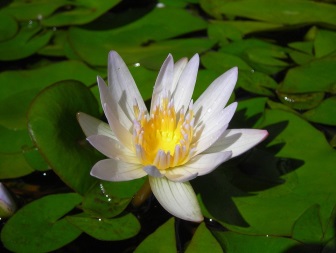 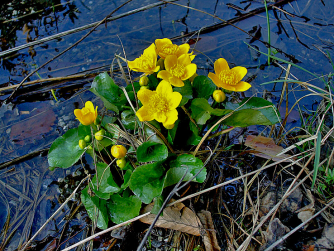 .....................................	   ....................................